2015年全國技專校院學生實務專題製作競賽暨成果展參賽要點暨報名簡章指導單位：教育部技術及職業教育司主辦單位：教育部區域產學合作中心－國立屏東科技大學協辦單位：教育部區域產學合作中心－國立臺灣科技大學	教育部區域產學合作中心－國立臺北科技大學教育部區域產學合作中心－國立雲林科技大學教育部區域產學合作中心－國立高雄應用科技大學教育部區域產學合作中心－國立高雄第一科技大學中 華 民 國 104 年 2 月 11 日活動說明活動名稱：2015年全國技專校院學生實務專題製作競賽暨成果展目的：為鼓勵全國技專校院學生積極從事專題研究，培養創新思考模式，以提昇學術研究能力與實務發展技能，並培養學生研究、溝通與整合之能力。獎勵師生發揮創意，展現績優實務專題製作成果，提昇技專校院教學與研發能量，以彰顯技職教育特色，使產業界及民眾對技職校院特色有更深入瞭解。增加技專院校學生與業界交流與溝通之機會，建立學生對產業與實用技術之了解，縮短未來學生就業之落差，為業界培育未來之人才。活動主辦單位與聯絡方式主辦單位：教育部區域產學合作中心－國立屏東科技大學聯絡方式：聯絡人：林元淑專員、許雅茹專員聯絡電話：08-7703202#6574、6053E-mail：Lys@mail.npust.edu.tw報名與競賽報名資格：參賽資格：限技專校院專科部或大學部在學學生(含應屆畢業生)，碩士班與博士班研究生不得參加。參加作品不得抄襲，並應為原創作品，曾報名參加103年度本競賽之作品，本(104)年度不得參加。每組作品須有指導老師一名或以上，組員若干名，指導老師至少一名為推薦學校之專任教師，組員限屬推薦學校之學生。送件資格：參賽作品由各校推派窗口統一送件，並附送件資料總表，非經學校統一送件者，主辦單位得拒絕收件。校內審查機制：為提升參賽作品品質，各參賽學校需進行校內審查，並於報名時，附上各校篩選機制之相關文件證明。參賽總件數上限(不含創業獎參賽件數)：依學校學生總人數，規範各校參賽總件數。報名方式：參賽類群：本次競賽共分16類群，各作品得依其專業研究領域，擇一類群提出申請。各類群分類如下表：報名期間：即日起至104年3月20日（星期五）止，以中華郵政郵寄方式寄送者以郵戳為憑，親送者(含宅配)需於截止日下午6時前送達，逾期恕不受理，資料不退回。送件地址：912屏東縣內埔鄉學府路1號(研究發展處)教育部區域產學合作中心－國立屏東科技大學  收需繳交資料：報名資料總表紙本(附件1)，需經送件單位核章(無需備文)。各校篩選機制之相關文件證明電子資料光碟：請內建三個資料夾2015年專題競賽報名資料_(校名) ：需內含下列二個檔案報名資料總表電子檔(附件1)：請以word檔形式儲存，毋需核章。參賽作品資料表電子檔(附件5) ：請以excel檔形式填寫。作品研究報告資料word檔-(校名)：作品命名規則：(類群)(序號)--(校名)--(作品名稱)，格式請參照下列第4點「各參賽作品研究報告紙本說明」。
例如: A01--國立屏東科技大學--作品名稱
     B02--國立屏東科技大學--作品名稱
     B03--國立屏東科技大學--作品名稱     C04--國立屏東科技大學--作品名稱作品研究報告資料pdf檔-(校名)：請將上述各作品word檔依相同規則轉存成pdf檔，並務必確認轉檔成功，以利後續評分作業。各參賽作品研究報告紙本說明：一式三份，各式以橡皮筋綑綁區隔，並依類群分類放置。參賽同意書請參照(附件2)：每項作品提供一份參賽同意書並連同作品綑綁，請勿膠裝。報告封面與格式請參照(附件3)：摘要及內文以11頁為限，單面列印並依序編排膠裝成冊，封面請勿上亮膜。頁數超過規定者，不予受理。每件作品請自行保存副本，資料繳交後不得要求退回或抽換。報告撰寫格式：
紙張大小: A4雙欄撰寫邊    界:上下左右皆2.5 cm字    型:中文-標楷體  英文-Times New Roman字體大小:報告標題14級(粗體)，章節標題12級(粗體) 內文12級(標準)行    距:單行間距每件作品請自行保存副本，資料繳交後不得要求退回或抽換。評選辦法說明評審辦法總則：本競賽分為初審與決審階段。初審採書面審查方式，決審採實物展示及現場訪談後評選方式進行，故委員需出席初審與決審作業。為確保競賽之公正公平，委員進行評審之前，需簽訂保密協定，並依偱說明，善盡保密責任。本次競賽共分16類群分別評選，各類群聘請3位專家擔任評審委員，依評審標準進行評分，作品依得分高低排序。初審說明事項：初審為書面審查，評審逐件依研究動機、方法與過程、創新性、實用性、預期效益與其他等相關項目分項給分，再由工作人員進行分數加總與名次排序，初審評分表請參閱（附件4）(本初審評分表項目與配分僅供參考，主辦單位有權進行修改與增刪)。從初審作品中，遴選出約140件作品參與決審（主辦單位有權依收件數量調整入圍件數）。各類群入圍作品數，將依報名件數按比例分配。主辦單位將依評分數高低選取入選作品參加決審。若遇同分數作品，將增額錄取。決審說明事項：決審為現場審查，每類群依照入選組別多寡聘請3位以上之評審委員，請評審委員依據作品之研究動機、方法與過程、創新性、實用性、預期效益與其他等相關項目，進行現場訪談後，依作品優劣進行名次之排序，再由工作人員依各委員評審之名次排序進行加總。決審預計各類群取前三名，依得分高低排名，並由主審決定錄取名單。入圍作品若經審查均未達標準時，獎項得從缺。若遇同分之作品，將由該類群主審參酌各審查委員意見，決定是否增額錄取。各作品限由報名之參賽成員與評審進行作品說明與展示，指導老師與非參賽成員不得從旁進行協助與提示，違反規定者，評審委員不予計分。競賽日期及地點作品收件日期：即日起至民國104年3月20日(星期五)止競賽說明會時間：民國104年2月11日(星期三)14:30~16:30地點：南仁湖探索體驗園區會議室地址：台中市烏日區站區一路10號活動報名網址：教育部產學合作資訊網http://www.iaci.nkfust.edu.tw/Industry/index.aspx初審成績公佈時間：民國104年4月28日(星期二) 初審公佈網址：教育部產學合作資訊網http://www.iaci.nkfust.edu.tw/Industry/index.aspx佈撤展說明會時間：民國104年5月4日(星期一)13:30~16:00地點：高雄國際會議中心地址：高雄市鹽埕區中正四路274號活動報名網址：教育部產學合作資訊網http://www.iaci.nkfust.edu.tw/Industry/index.aspx決賽與成果展示 時間：民國104年5月28日~30日(星期四~星期六)地點：高雄國際會議中心地址：高雄市鹽埕區中正四路274號注意事項：參賽者皆需簽署參賽同意書，並遵守本參賽要點之各項規定。參加競賽或入圍作品如經人檢舉或告發為他人代勞或違反本競賽相關規定，有具體事實者，則追回資格與獎勵。參加競賽或入圍作品如涉及智慧財產權或其他權利之侵害，經法院判決屬實者，追回入圍資格與獎勵，主辦單位不負任何法律責任。參加競賽者作品之相關資料延遲交件或頁數超出規定者，予以取消資格。參加初賽者之研究報告，主辦單位收到後不再影印，逕送評審委員審查與評分，所收文件概不退回，請參賽者自行備份。預期效益本競賽之參賽作品為全國技專校院應屆畢業生依專長及累積在校所學，同時參考業界需求與發展方向，所設定之題目與內容。鼓勵學生於進行專題製作的同時，並了解產業界之動態，與業界進行溝通與合作。除了有利於學生縮短在學與就業之落差，更能使得產業界了解技專校院之研發能量，以促成未來產學合作機會。鼓勵技專校院師生與產業界進行合作研究創新，將教學與應用加以連結與融合，協助產業進行培訓，促進產業研發能量之累積與產業升級。主辦單位將入圍作品彙集成冊，分送與會人員及產業界，以協助研發成果的推廣及產學合作的宣導，建立學習夥伴關係之發展模式。【附件1】※請送件單位填妥後，置於所有送件資料最上層。【附件2】2015年全國技專校院學生實務專題製作競賽參賽同意書※請參賽者全體簽章後，連同作品研究報告綑綁，請勿膠裝。【附件3】2015全國技專校院學生實務專題製作競賽研究成果報告書(作品名稱)參賽類群：英文代碼                   類群編號：(由主辦單位編列)中華民國104年     月     日銀髮族安康旅遊行程設計之研究摘要現今高齡化社會，銀髮族的晚年生活品質逐漸受到重視。因應社會所需，本研究乃嘗試針對銀髮族設計旅遊行程，期能透過旅遊活動，重建銀髮族之身、心、靈健康。基於此，參考有關銀髮族身、心、靈健康之相關研究以及遊程規劃理論和探索客家人的生活文化等相關文獻，以五項設計主軸，健康生活、體驗學習、終生學習、弘揚孝道、創意遊程，設計旅遊行程。研究中亦使用SWOT分析該遊程之優、劣、機會和威脅，以調整活動內容與行程規劃，並據以草擬行銷企劃之策略。關鍵字：銀髮族、安康、遊程規劃、客家文化前言本研究以旅遊結合保健養生、終身學習二概念，期能達到身、心、靈三方配合，即安康之目的，造福銀髮族晚年生活。一、研究動機與背景安康為一生企求最高的生活水準，個人對自己的身體、心靈、身處環境可感受到適性並且生活無虞。依上所述，安康需要身、心、靈三方配合才能實現。根據民國100年內政部統計台灣銀髮族人口(國際衛生組織WHO定義銀髮族為65歲以上者)佔總人數10.89％，此資料顯示台灣已進入高齡化社會，並即將成為高齡社會。根據行政院衛生署統計顯示，一位65歲以上的銀髮族平均每日支出醫療費5,906元新臺幣；平均每次住院醫療費用68,507元新臺幣。造成一般家庭及銀髮族經濟與生活負擔，進而造成心理壓力。長期精神抑鬱產生負面思想，此結果使身、心、靈不平衡發展，持續惡性循環。Riddick(1994)提出休閒活動的參與和老人健康心理正相關學者之理論證明，休閒活動能幫助銀髮族保持健康的身體、擁有愉悅的心情，更能增加生活中的幸福感。藉由旅遊活動改善身心靈狀態，於旅遊行程中加入終生學習及保健養生概念，且以5~10人為一單位，加強旅遊活動中的社交功能，達到平安康樂的「安康」目標。跳脫大眾對於銀髮族遊程的既定印象，期待能藉由遊戲提升幸福感，及教導保養身體的方法與醫療保健的相關知識。此外旅遊能使參與者離開原本的生活圈，能使社交圈擴大，此有助於銀髮族生活的滿意度。本研究將設計與以往不同的銀髮族遊程，給予新的體驗，激勵其生命的熱情與活力。貳、文獻探討遊程設計鈕先鉞(2005)以六種分類遊程方式包含旅遊性質、訂製遊程方式、地區、隨團人員與否、服務等級和遊程距離等。本研究整裡兩位學者Bestsy Fay(1992)與陳瑞倫(2004)所提出的遊程設計原則歸納為九點：安全第一原則、合法原則、最適原則、穩定供給原則、物超所值原則、風險掌握原則、可行性原則、合時宜原則、獲利原則。本遊程參考以上九點為主要設計準則而後安排活動。銀髮族的身、心、靈　  李淑芳與劉淑燕(2008)指出，老化的過程中，生理層面必須保持健康並且擁有自我獨立生活的能力，心理層面必須擁有良好自我調適心情以及紓解壓力的能力，心靈層面必須保持與家庭以及社會維持良好的互動關係，讓身心靈都維持在最佳狀態，以達成功老化之目的。在生理層面，葉清華與薛淑琳(1998)指出老化為隨著時間累積，改變人體功能與器官組織的持續性過程。已有研究證實運動與熱量限制有延遲老化的效果(Holloszy, 1997)，提昇生活品質以及預防慢性病的成效( Villeneuv, Morrison, Craig, & Schaubel, 1998) 。在心理層面，羅中岳(2006)指出銀髮必須面對眾多層面的心理問題，負面情緒造成銀髮族心理壓力，影響銀髮族的心理健康。人體老化是無可避免的過程，但利用正確管道協助自我調適及適當的社會幫助，可降低負面心理的產生和罹患心理疾病機率(許忠信，2003)。在心靈層面，本研究採用社會狀況分析銀髮族「靈」的層面。在社會上銀髮族常被列為被扶養者(楊玉婷，2004)。銀髮族因不受社會器用，使其自尊心及心靈受創，因此銀髮族需要更多的社會支持。張孝銘與高俊雄(2001)認為個體可透過旅遊滿足不同內外在需求，其主要包括知識探索獲得、人際社交互動、能力成就發展與身心調解釋放等需求。因此，旅遊是一種人類提升身心靈層面的管道，需要透過旅遊設施、活動、資源、空間、遊客的交流和參與，進而獲得與實現。客家人的生活文化    行政院客家委員會於民國九十九年一月二十七日公佈之客家基本法規定，客家人為具有客家血統或淵源且自認為客家人者。故認為自己是屬客家人者，即為之。楊昭景與邱文彬(2005)指出客家人的飲食文化，為因應惡劣的生活環境將物資做最大利用，以米食為主，薯類為輔；重山珍，輕海味；重實際，輕形式；重原味，不複雜；吃野、吃粗、吃雜。参、遊程設計理念本章節將說明銀髮族安康旅遊之設計理念，遊客目標市場，闡述東南亞客家銀髮族和遊程地點、活動的考量；設計主軸，說明五項主軸，健康生活、體驗學習、終生學習、弘揚孝道、創意遊程；SWOT分析，改善行程內容；預期效益，制定預期目標，為事後檢討、檢視效果的依據；行銷企劃，使用4P原則擬訂行銷計畫，以有效方式推銷遊程。 ㄧ、目標市場目標市場分三項說明，目標客群為東南亞地區客家銀髮族；旅遊地點，高屏地區的六堆客家聚落、原住民文化園區；規劃理念，傳達養生概念及提升銀髮族的生活滿意度。目標客群本研究參考李淑芳(1984)的研究，銀髮族每天擁有11.05小時自由運用時間，並參考交通部觀光局統計資料以鎖定客源地。且張翰壁與張維安(2005)研究，目前東南亞地區客家族群面臨族群認同感下降的問題，故本遊程以東南亞地區客家銀髮族為本遊程的目標客群。以下條例本研究之目標客群。詳細來台人數請參考表1。55或65歲以上者，為主要消費者。居住於東南亞地區的客家人。表1  2012年來台旅客人數統計表資料來源：交通部觀光局                                                           單位：萬人旅遊地點本研究考慮旅遊地及遊客居住地氣候、文化，以安全、舒適、新奇選擇景點。規劃理念生活滿意度是個人對生活滿足、快樂的程度，可視為銀髮族是否成功老化的指標(黃心珍，1995)。本研究參考影響銀髮族生活滿意度的因素設計活動，符合生理需求，規劃活動、休息時間，使其感到舒適、安全；心理需求，設計團體活動、志工活動，讓銀髮族從中肯定自己的能力，減低老化產生的負面情緒。二、設計主軸    研究遊程規劃適合銀髮族的旅遊行程，設計主軸為健康生活、體驗學習、終生學習、弘揚孝道、創意遊程，以下詳細說明如圖1。健康生活態度影響行為；行為影響結果。藉由健康檢查傳達保健的觀念；活動增添養生的樂趣，提升參與者對於運動的興趣，進而培養運動習慣。體驗學習本研究參考羅元駿(2004)的想法，挑戰性的活動能促使個體的生理、心理、意志產生克服挑戰的欲望及力量。過程中能給予參與者進步的機會，達到自我肯定的效果。多樣的活動經驗，他們能感覺自己充滿能量，肯定自己無所不能、毫無畏懼。終生學習    中華民國教育部公布終生學習定義，指個人在生命全程中所從事各類學習活動。邱秀坊(2005)認為，為讓銀髮族有快樂的晚年生活，社會應支持銀髮族參與社會活動、工作，如此不會與社會脫節，並且如同年輕人一般活躍。弘揚孝道    參考弘道老人基金會活動「不老騎士」，感恩、尊重、關愛、寬待為設計的四基礎。目標是銀髮族從物質方面的「養」，心理上的「安」、精神方面的「尊」，都能自旅遊中獲得，跳脫「老」的思維，找回年輕時的活力。創意遊程    以業界已存在的醫美行程、不老騎士、尋根之旅、旅遊志工，為設計發想。採用醫美行程概念，將保健養生概念融入旅遊；參考弘道老人基金會的經驗，規劃行車路線和景點；加入尋根之旅的精神，安排知性懷舊的活動；利用志工旅遊，提升旅遊價值。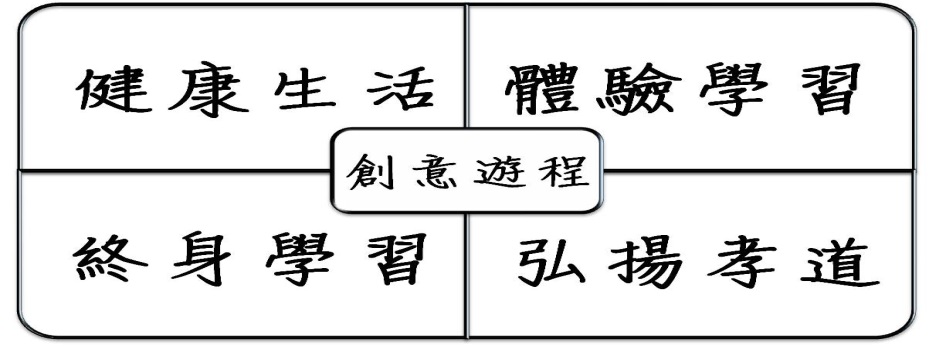 圖1 設計主軸三、市場分析本研究使用Albert Humphrey於1960年代發表的SWOT分析，它幫助企業組織或專案計畫發覺潛在的機會與威脅，掌握潮流脈動把握市場趨勢、避免威脅風險。此節使用SWOT分析和策略，分析遊程及擬訂解決方案。SWOT分析    本研究遊程依照SWOT的架構，內部優勢(Strength)、劣勢(Weakness)與外部機會(Opportunity)、威脅(Threat)，以利此遊程能符合需求，以下詳述說明之如表2。內部的優勢審視遊程參與人數、活動與行程特色，與市面遊程比較。以下為條列遊程優勢。小團體參與，人數控制15人以下。活動著重於交流與體驗。無安排購物行程。請醫療團體隨隊支援。內部的劣勢遊程設計須符合銀髮族基本的生理需求，自活動安排以及行車路線，檢視缺失。以下為條列遊程劣勢。行駛崎嶇山路，易造成身體不適。銀髮族體力限制，須長時間休息。工作人員的人力成本高。外部的機會收集旅遊地概況資料，歸整提升遊程品質的項目。以下為條列遊程外部機會。旅遊淡季，機票費用低，旅遊地觀光客少。氣候條件夏雨冬乾。豐富的客家觀光資源，如特殊節日、客家和原住民文化園區。外部的威脅參考目標族群以及國人的生活習慣，歸類會影響該遊程參與人數的因素。以下為條列遊程外部的威脅。冬季氣溫因素，使旅客卻步。飲食和生活習慣的差別。國人的旅遊習慣。其他遊程削價競爭。SWOT策略本研究擬定SO策略、WO策略、ST策略、WT策略把握優勢與機會、調整劣勢與威脅乘風而上。以下詳細說明之。S-O策略S-O策略結合內部優勢與外部機會，擬定「積極進攻」的活動以及行銷計畫。以下條列S-O策略。特殊活動與當地觀光資源互相搭配。配合氣候條件，可安排室外活動。W-O策略W-O策略結合內部劣勢以及外部機會，擬訂「尋求支援」策略，向外尋找資源以彌補不足之處。以下條列W-O策略。得請相關單位的志工擔任隊輔，彌補人力成本高的缺點。爭取鄰近業者的合作關係，爭取休息時間、地點。S-T策略S-T策略結合內部優勢與外部威脅，擬定「加強守備」的策略，突顯自身優勢以抵禦外部環境的威脅。以下條列S-T策略。注重服務品質與安全管理，提升競爭力。規劃多樣的活動與創意的行程，提升民眾參與意願。W-T策略W-T策略結合內部的劣勢與外部的威脅，擬定「絕處逢生」的策略，以魚與熊掌不可兼得的理論，選擇或取捨行程，並用行銷手法強化。以下條列W-T策略。提供相關工作人員或報名前三名者擁有優惠價格，與削價策略的業者競爭。捨棄夜晚行程以及遠距離的景點，保障休息時間。本研究使用SWOT了解規劃的優缺點及環境現況，以其為根據擬定解決方案，做為路線及行程安排、修改、參考和行銷企劃的辦法策劃。下表2 SWOT分析及策略。表2 SWOT分析與策略四、預期效益	本活動目的旨在造福銀髮族之晚年生活，活動中安排健康保健、體驗教育、懷舊行程，希望藉由此活動達到安康之目的，期望達到本遊程所設立的近期目標。訂定效益之目的預期效益為事後檢討有所依據，給予日後相關遊程建議及有所改善。紙上談兵的規劃，易忽略實際情況導致遊程失焦。透過預期效益檢視成果，改進遊程缺點。魔鬼藏在細節裡，同時兼顧遊客需求及預期效益的行程才是成功的遊程。目標設立本遊程預計達成的目標，瞭解客家文化、保持正面思考、正確的醫療態度、保持聯絡等四項，讓這趟遊程更具有深度及含義。1. 90%的人瞭解客家文化：旅遊結束後，遊客們能說出有關的建築、歷史故事、文化傳統。2. 80%的人能保持正面思考：希望透過體驗過程達到轉換觀念之效果。3. 75%的人有正確的醫療態度：預防勝於治療，使銀髮族擁有快樂的晚年生活。4. 50%的人保持連絡：期望透過遊程能增進參與者互動，並擴展他們的社交網絡。五、行銷企劃	本遊程根據目標市場及SWOT分析，以4P行銷理論規劃本研究遊程的行銷策略，並以產品、價格、通路、促銷著手，茲說明如下。4P-產品(Product)遊程以隨隊導遊深度解說、導覽與製作藝品，以認識地方文化；健檢、活動參與，以傳達保健概念；體驗飛行傘、志工活動，獲得多層次休閒經驗，以達安康目標。4P-價格(Price)本遊程價位公平、透明，定價含隨隊導遊、健康檢查、飛行傘、文化參訪、藝品製作、特色風味餐、地方小吃、住宿、每日活動、機票與遊覽車等費用，但不含個人所需之費用。4P-通路(Place)本行程的通路策略，建立遊程知名度，不限於單一地點宣傳。參加東南亞主要城市中的客家會館設立服務站以增加知名度；與東南亞知名旅行社合作，於旅行社服務中心播放此遊程微電影；建立臉書(Facebook)粉絲專頁，舉辦有獎徵答、好康優惠分享、按讚等活動，建立更多通路與消費者宣傳的機會。4P-促銷(Promotion)創造吸引注意力的噱頭是宣傳快速累積人氣辦法，如拍攝微電影，或於知名網站YouTube上播放微電影。企業也可以透過積極參與相關講座或研討會，如六堆客家文化研討會增加曝光率，藉此推廣此遊程規劃，讓類似的遊程能在市場上嶄露頭角。研究結果與分析一、遊程規劃第一天(如圖3)，接觸、感受美濃地區人文資源，以懷舊為活動主軸，品嘗擂茶、粄條，回味舊時味道；欣賞、體驗紙傘的手工技藝，陶冶人文。美濃地區的發展歸功於社區的意識凝聚，由於1990年「反水庫運動」，當地人民成立「美濃愛鄉協進會」，勾勒當地的觀光資源人文薈萃與自然生態，讓當地資源進入博物館，以得到政府對於該地的重視。美濃的成功經驗，望能給予參與者對於文化運動的啟發。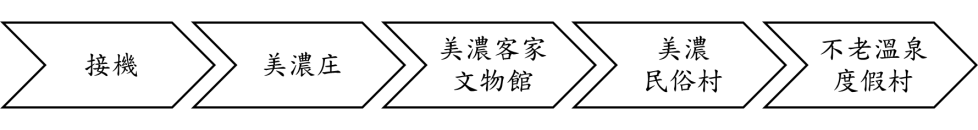 圖3 第一天行程第二天(如圖4)，進入屏東地區六堆客家聚落，前、中、後、左、右、先鋒等六堆，其形成原因乃早期人民的抗敵武力組織，爾後以隊伍稱呼該區域。此區的客家人有極強的族群意識，於六堆客家文化園區中陳列的器物、文書中便可得知。另外，該聚落也富有包容力，四宗教，儒、釋、道、天主並立於此，且歷來無紛爭。此堅毅的民族精神，望能感動、激勵參與者壓抑的民族自信。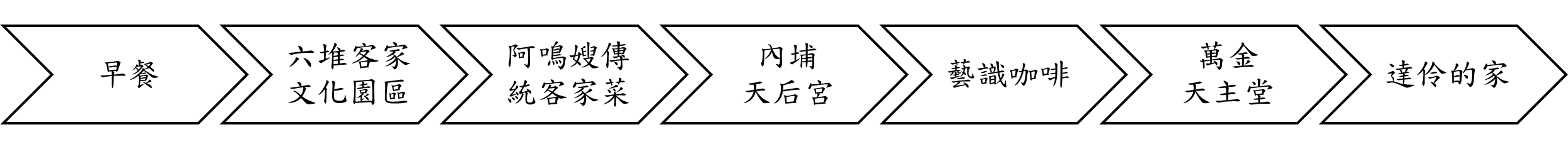 圖4 第二天行程第三天如(圖5)行程與前兩天不同，非景點的參觀與團康活動的參與，是以健康生活與終生學習為設計主軸。安排健康檢查、提供健康諮詢、教導保健知識，讓參與者了解養生的基本概念，並改善生活習慣，使之保持健康。健康生活為保養身體；終生學習為提升靈性。俗話說「助人為快樂之本」，參與志工活動，得到並非物質滿足，而是心靈愉悅。學習事物將其無私的發揮、付出，其產生的氣氛能浸染服務與被服務之人。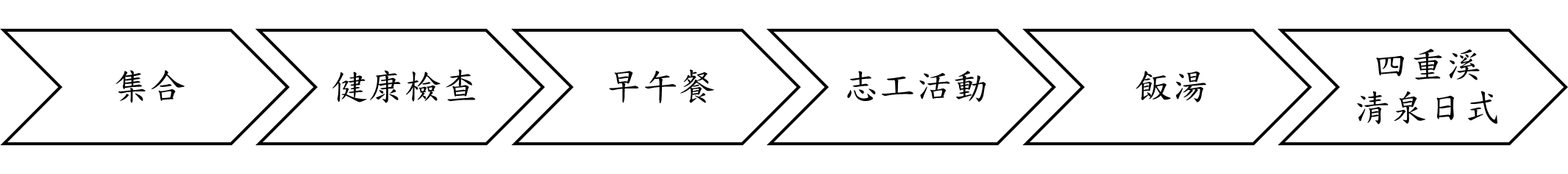 圖5 第三天行程第四天如(圖6)，來台旅客將接觸完全陌生的原住民文化，與之前客家嚴謹形象天差地別，原住民樂觀、豪放的生活態度，從他們隨音樂起舞、隨鼓聲歌唱，便能略知一二。安排挑戰性高的飛行傘活動，讓參與者脫離畫地自限的思維，嘗試新事物。人常說「應從各種角度看事物，才能不失全貌」，飛行傘活動實踐其理念，從空中鳥瞰地貌，親眼所見「不同角度」的世界。此經驗望能幫助參與者開闊胸襟看待世事。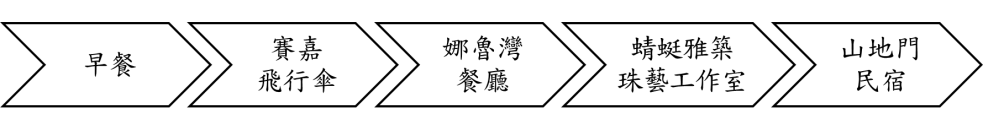 圖6 第四天行程行程尾聲如圖7，安排同樂活動，動手製作客家料理與全員分享美味，與此同時舉辦頒獎典禮，依照活動積分的高低決定選擇順序，每位參與者皆會擁有。獎品內容呼應安康、懷舊，贈與血壓計、泡湯沐浴粉、藍衫，望每人皆滿載而歸。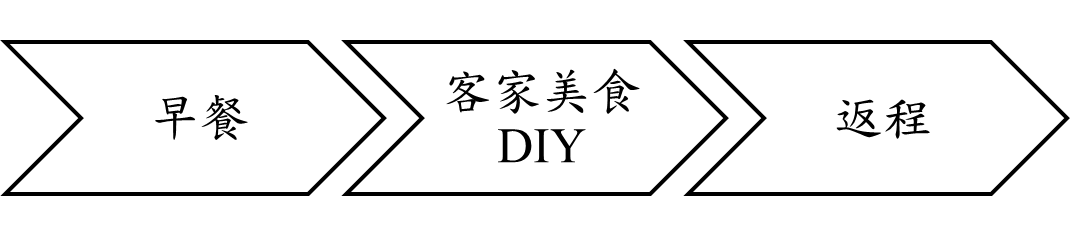 圖7 第五天行程二、遊程內容食本遊程最具特色的飲食代表就是客家美食。遊程中除安排遊客品嘗客家美食，粄條、薑絲大腸、豬腳等客家人代表性的食物，還教導銀髮族親自製做粄條創意料理，讓餐桌上的佳餚有豐富的變化，以及介紹客家人於餐食時常搭配的佐料、醃菜，讓外地的遊客大飽口福。另外安排銀髮族品嘗佳冬地區的傳統美食，鮪魚飯湯。佳冬地區早期以漁業為主，冬天以育鰻苗為副業。早晨工作前，早餐是擁有豐富營養的飯湯，它能提供能量維持操勞的工作。文化由生活而來，雖然現在已不再捕魚維生，但美味持續傳承。美食不只是美食，而是能傳達傳統文化價值。住謝瀛華等(2000)於研究中發現，銀髮族認為最重要的健康需求項目為「泡溫泉」。第一天下榻不老溫泉度假村，此屬於碳酸泉，終年溫度為攝氏48度左右，其水質清澈、無色無味、可浴可飲，沐浴後皮膚滑膩，此溪改名為「不老溪」。此地設施多元，檜木溫泉冷、熱湯水療池、山泉水戲水池、冷泉超音波水療池、紅外線烤箱，能洗去銀髮族遠渡重洋的疲憊。第三天入住清泉日式溫泉名所，在日據時代日本親王蒞臨此地泡湯，並得到皇室親賴，就此打開四重溪溫泉的知名度。四重溪溫泉源於石縫中，水源豐沛終年不斷，水質優良，亦屬於可飲可浴的泉質。對促進人體血液循環，緩和肌肉僵硬和紓解壓力有相當大的助益，據說常浸泡四重溪溫泉對皮膚、關節、神經等有所助益。育樂本遊程中體驗學習包含了志工學習及飛行傘體驗。從事志工活動，能讓學習各式各樣的知識並涵化成智慧。於實行過程中，了解、體諒他人的難處，不求回報、設身處地為他人著想；工作結束後，得到「感謝」的言語，就是肯定努力的最佳詞彙。安排到賽嘉航空運動公園體驗飛行傘，此地不僅是國內第一座航空公園更是全國最優秀的滑翔翼、飛行傘、輕航機活動場地。這裡活動空間寬廣、飛行視野遼闊，安排團康遊戲，透過競爭與合作、溝通與協調與經驗分享，拉近參與者彼此的距離。三、遊程估價表食預算佔總預算之6%；住預算佔總預算之42%；育樂預算佔總預算之11%；行預算扣除機票$16,385元後，佔總預算之22%；醫預算佔總預算之14%；人預算佔總預算之5%，如表3所示。表3總和估價表四、風險管理風險管理分成四部分，第一部分遊客安全須知；第二部分旅遊危機處理流程；第三部分風險控制；第四部分飛行傘風險管理。遊客安全須知1.行程活動過程中勿擅自脫離該小組團體，能有守時的概念。2.請配合導遊、領隊和隨隊人員的指示與安排。3.請勿在行程當中和活動地點做出危險舉動。4.請隨時注意自身身體狀況，若有感到任何不適勿勉強從事該項活動。5.在行程中感到不適或有突發狀況，請隨時告知導遊、領隊和隨隊人員。6.請備妥自身藥物，適時補充水分及防曬工作。7.活動中請仔細聆聽相關器材及設備使用方式並能確實遵守。8.請環保愛地球，不破壞自然生態。9.請旅客隨身攜帶緊急連絡人相關資訊。10.出發前請務必詳讀行前注意事項。旅遊危機處理流程圖8 旅遊危機處理流程風險控制活動風險控制由導遊、導覽人員、志工、活動工作人員全程監控，須檢查活動所需設備之狀態良好。住宿方面，入住合法旅館、民宿，入房前清楚告知逃生路線及相關逃生設備使用方式，和旅館民宿之相關規定，並且介紹附近地理環境。保險方面，每位旅客投保五百萬意外險。整理景點鄰近醫院及連絡電話，詳見下頁表4-2緊急聯絡電話。表4緊急聯絡電話飛行傘活動之風險管理空域之活動相較於路上活動有較高風險存在，為保障參與者安全，特將此注意事項羅列。本風險管理分成三部分，第一，事前檢核；第二，確認評估；第三，保持狀態，以下詳述說明。1.事前檢核行前會說明參與者承擔之風險，並明確告知風險的由來。協同消保會至業者營業處勘查，確認其安全性。核查教練證是否為體委會輔導之「滑翔協會」核發。檢查飛行傘配備是否在使用年限內及是否保存良好。如頭盔、副傘、主傘、安全繩索。確保消費者是否依規定投保保險。2.確認評估確保當天飛行環境安全，如天氣、風向。活動開始前即啟動緊急救護措施，救護車於一旁待命。再次確保裝備是否齊全且能正常運作。審慎評估參與者當天的情況，如有疲倦、情緒低落、酒醉等現象，則禁止參與。3.保持狀態(1)參加行前說明會。(2)飛行前應有良好且充足的睡眠。			(3)飲食不可過量和含有酒精成分。(4)須聽從教練的指示，切勿獨自飛行。(5)熟悉裝備的使用方法。結論與建議此章節歸納整理銀髮族安康旅遊之內容，包含活動實行注意事項，以及往後規劃相關旅遊行程時的建議。一、注意事項此部分以下將馬斯洛的需求層次理論分為「物質」的生理需求、安全需求，與「心理」的社會需求、尊重需求，而後是「靈性」的自我實現。生理需求銀髮族的行動照顧要比一般參與者細心，遊覽車搭乘時間不宜過長、用餐時間須充裕、休息時間須妥善規劃；另外，參觀地點，選擇設有無障礙空間的場所。安全需求身體狀況的監控是必須的，如高血壓的患者從事活動時應持續注意其生理狀況，隨隊配備檢測器材血壓計，如發現異狀，立即勸其停止活動。以上為旅遊最基本的原則，亦為人最基本的需求。社會需求須注意銀髮族組員及團隊之間的相處，如有摩擦的情況發生，應擔任公正的聆聽者，並適時的給予意見，削減參與者之間的不滿；另外，適時的調整活動的難度，讓他們能順利完成但又不失挑戰性。尊重需求當他們表達自己經驗與想法時予以肯定與支持，除了當一位安靜的聽眾外，應不吝惜給予銀髮族鼓勵與讚許。自我實現每一個活動結束後，需要引導他們進行反思，而非只有活動的結果。引導的過程，須以正面積極的態度來檢視經驗，幫助他們從中發掘事件的意義所在。二、建議事項本研究規劃銀髮族遊程的過程中，認為有四點必須特別注意，分別為針對消費者活動部分的風險與安全考量、行程深度，以及針對主辦方管理方面的人力資源、行銷限制，對於日後想要規劃相關遊程的人，希望能考慮並且改善。活動的風險與安全特殊族群的需求，長期用藥的種類及使用方法和病患的照顧方法及特殊的飲食，以上都必須在事前向參與者確認和做詳盡的記錄，並且叮嚀藥物須攜帶多於旅遊天數的用量，以防不時之需。另外飛行傘活動的風險須事前告知，取得參與意願。實行當天反覆確認天氣狀況，勿強行活動。外來旅客不宜安排夜間行程，由於當地的風土民情與地理環境不甚熟悉，容易發生風險。行程深度健康檢查，可向院方爭取快速取件，方便在醫療知識指導時使用；飛行傘易受天氣影響，如果取消後採取的備案的體驗等級屬於低強度，將造成參與者期待感落差的情況，旅遊的滿意度絕對會因此下降。在參與者報名此項活動之前，必須盡告知的義務，且詳細說明風險，讓其有心理準備。人力資源人力資源能否支持活動進行是活動實行的條件亦是成功的關鍵。特殊族群需要特別的人力看照、滿足他們的基本需求。建議與旅遊地醫院、護專、相關民間機構合作或爭取學校的學生志工，請其支援俱備專業醫療知識的人員隨團，此法應能降低旅遊風險。行銷策略對外行銷如使用網路，須特別注意當地的政府規範和民眾習慣，如中國地區禁止使用社群網路Facebook，如此網路行銷就必須改為當地合法網路社群。使用實體通路，可先收集目標客群的習慣、生活模式的相關資料，如東南亞地區的客家人的客家會館，主辦方能與會館中的工作人員合作，請其協助活動宣傳。本研究遊程廣泛收集文獻資料以了解該族群的身體、心理狀況以及特殊的需求。由於主要消費者為銀髮族，故於旅遊時須注意更多的細節，以保障安全。從物質層面的生理需求至靈性層面的自我實現，皆須兼顧，才能給予該族群良好的旅遊經驗。檢視本研究的規劃成果，於活動安全與風險管理、行程深度、人力資源、行銷策略部分上有疏漏，以期之後研究者能注意並改進。參考文獻邱秀霞，，「探討社會支持與運動行為之關係」，大專體育，，。陳水源，，觀光事業專論選輯，台北：交通部觀光局。陳瑞倫，，遊程規劃與成本分析，台北：揚智文化。許忠信，，「老年人的生活型態、社會疏離感和幸福感之研究」，國立高雄師範大學成人教育研究所碩士論文，未出版，高雄。莊英章，，「客家社會文化與飲食特性」，客家飲食文化輯，，台北：行政院客家事務委員會。張孝銘、高俊雄，，「休閒需求與休閒阻礙間之相關研究以彰化市居民為例」，體育學報，，。張素紅、楊美賞，，「老人寂寞與個人因素、自覺健康狀況、社會支持之相關研究」，高雄醫學科學雜誌，，。張翰壁、張維安，，「東南亞客家族群認同與族群關係：以中央大學馬來西亞客籍僑生為例」，台灣東南亞學刊，，。黃心珍，，「嘉義市老年婦女的自我概念對其生活滿意度及參與學習意願之影響研究」，中正大學成人及繼續教育研究所碩士論文。鈕先鉞，，旅運經營管理，揚智文化。(本範例為符格式業經修改，如有指教請詢作者。)【附件4】2015年全國技專校院學生實務專題製作競賽_____________________類群初審評分表作品編號：________ 作品名稱：________________________________評審委員簽章：               【附件5】2015全國技專校院學生實務專題製作競賽「參賽作品資料表」請以Excel檔編輯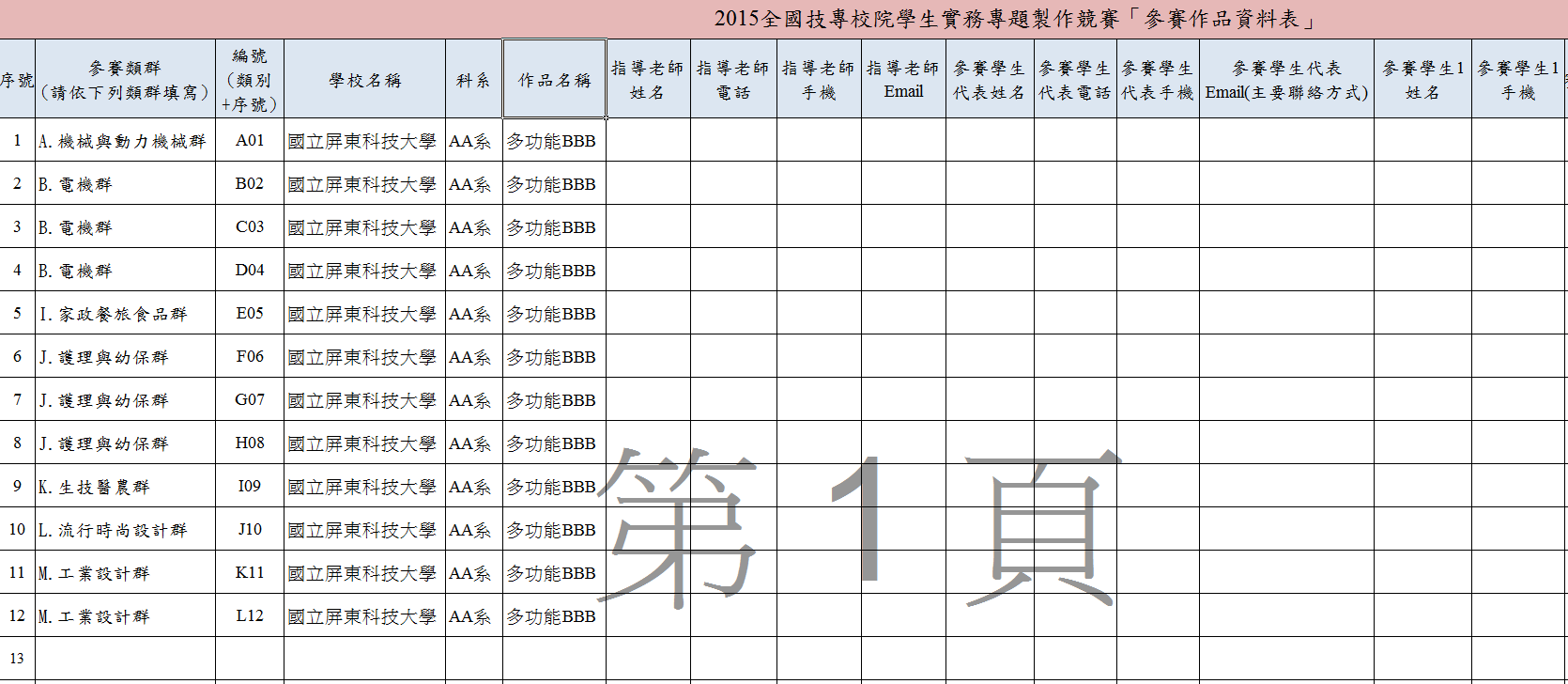 學生總人數參賽件數上限5,000人以下40件5,001~6,999人50件7,000人~9,999人60件10,000人以上70件A.機械與動力機械群E.能源與環保群I.家政餐旅食品群M.工業設計群B.電機群F.土木與建築群J.護理與幼保群N.商品設計群C.資工通訊群G.商業群K.生技醫農群O.動漫互動多媒體群D.化工材料群H.管理群L.流行時尚設計群P.出版與語文群2015全國技專校院學生實務專題製作競賽           報名資料總表        編號：(由主辦單位編列)2015全國技專校院學生實務專題製作競賽           報名資料總表        編號：(由主辦單位編列)2015全國技專校院學生實務專題製作競賽           報名資料總表        編號：(由主辦單位編列)2015全國技專校院學生實務專題製作競賽           報名資料總表        編號：(由主辦單位編列)2015全國技專校院學生實務專題製作競賽           報名資料總表        編號：(由主辦單位編列)2015全國技專校院學生實務專題製作競賽           報名資料總表        編號：(由主辦單位編列)2015全國技專校院學生實務專題製作競賽           報名資料總表        編號：(由主辦單位編列)學校名稱學校名稱學生總人數學生總人數總報名件數總報名件數        件 聯絡人資訊聯絡人資訊聯絡人資訊聯絡人資訊聯絡人資訊聯絡人資訊聯絡人資訊聯絡人單位/職稱單位/職稱聯絡電話行動電話行動電話E-mail報名資料檢核表（請在確認各項資料備齊後於□勾核）報名資料檢核表（請在確認各項資料備齊後於□勾核）報名資料檢核表（請在確認各項資料備齊後於□勾核）報名資料檢核表（請在確認各項資料備齊後於□勾核）報名資料檢核表（請在確認各項資料備齊後於□勾核）報名資料檢核表（請在確認各項資料備齊後於□勾核）報名資料檢核表（請在確認各項資料備齊後於□勾核）□1.報名資料總表1.報名資料總表1.報名資料總表1.報名資料總表1.報名資料總表1.報名資料總表□2.各校篩選機制之相關文件證明2.各校篩選機制之相關文件證明2.各校篩選機制之相關文件證明2.各校篩選機制之相關文件證明2.各校篩選機制之相關文件證明2.各校篩選機制之相關文件證明□3.電子資料光碟2015專題競賽報名資料夾_(校名)作品研究報告word檔資料夾_(校名)作品研究報告pdf檔資料夾_(校名)3.電子資料光碟2015專題競賽報名資料夾_(校名)作品研究報告word檔資料夾_(校名)作品研究報告pdf檔資料夾_(校名)3.電子資料光碟2015專題競賽報名資料夾_(校名)作品研究報告word檔資料夾_(校名)作品研究報告pdf檔資料夾_(校名)3.電子資料光碟2015專題競賽報名資料夾_(校名)作品研究報告word檔資料夾_(校名)作品研究報告pdf檔資料夾_(校名)3.電子資料光碟2015專題競賽報名資料夾_(校名)作品研究報告word檔資料夾_(校名)作品研究報告pdf檔資料夾_(校名)3.電子資料光碟2015專題競賽報名資料夾_(校名)作品研究報告word檔資料夾_(校名)作品研究報告pdf檔資料夾_(校名)□4.各參賽作品研究報告紙本4.各參賽作品研究報告紙本4.各參賽作品研究報告紙本4.各參賽作品研究報告紙本4.各參賽作品研究報告紙本4.各參賽作品研究報告紙本本校同意遵守各項參賽規定，並依規定備齊各項資料。送件單位核章：　　　　　　　　　　　　　　　　中華民國104年         月          日本校同意遵守各項參賽規定，並依規定備齊各項資料。送件單位核章：　　　　　　　　　　　　　　　　中華民國104年         月          日本校同意遵守各項參賽規定，並依規定備齊各項資料。送件單位核章：　　　　　　　　　　　　　　　　中華民國104年         月          日本校同意遵守各項參賽規定，並依規定備齊各項資料。送件單位核章：　　　　　　　　　　　　　　　　中華民國104年         月          日本校同意遵守各項參賽規定，並依規定備齊各項資料。送件單位核章：　　　　　　　　　　　　　　　　中華民國104年         月          日本校同意遵守各項參賽規定，並依規定備齊各項資料。送件單位核章：　　　　　　　　　　　　　　　　中華民國104年         月          日本校同意遵守各項參賽規定，並依規定備齊各項資料。送件單位核章：　　　　　　　　　　　　　　　　中華民國104年         月          日作品名稱(中文)類  別□參加競賽類群：英文代碼                      類群□參加競賽類群：英文代碼                      類群□參加競賽類群：英文代碼                      類群學校名稱科系：參賽者姓名指導老師參賽者姓名1. 組員參賽者姓名2. 組員參賽者姓名3. 組員參賽者姓名4. 組員參賽者姓名5. 組員連    絡      人連    絡      人連    絡      人連    絡      人指導老師：電話：電話：手機：指導老師：E-mail：E-mail：E-mail：學生代表：＜姓名＞電話：電話：手機：學生代表：＜姓名＞E-mail：E-mail：E-mail：本人確已詳細閱讀競賽要點，同意遵守相關規定參賽。指導教師簽章：                                           參賽者全體簽章：                                         本人確已詳細閱讀競賽要點，同意遵守相關規定參賽。指導教師簽章：                                           參賽者全體簽章：                                         本人確已詳細閱讀競賽要點，同意遵守相關規定參賽。指導教師簽章：                                           參賽者全體簽章：                                         本人確已詳細閱讀競賽要點，同意遵守相關規定參賽。指導教師簽章：                                           參賽者全體簽章：                                         科系主任簽章中華民國104年     月     日中華民國104年     月     日中華民國104年     月     日中華民國104年     月     日其他亞洲東南亞美洲歐洲大洋洲非洲華僑未列明總數人數175.37113.1555.1029.239.340.95347.980.04731.15比例23.99%15.48%7.54%4.00%1.28%0.13%47.59%0.01%優勢(Strength)劣勢(Weakness)小團體參與活動著重於交流與體驗。無安排購物行程。請醫療團體隨隊支援。行駛山路易有不適感。銀髮族體力限制，須長時間休息。工作人員人力成本高。機會(Opportunity)S-O 策略W-O 策略旅遊淡季，機票費用低，旅遊地觀光客少。氣候條件夏雨冬乾。旅遊當地的觀光資源。特殊活動與當地觀光資源互相搭配。配合氣候條件，可安排室外活動。相關單位志工擔任隊輔，彌補人力成本缺點。與鄰近業者合作，爭取休息時間、地點。威脅(Threat)S-T 策略W-T 策略冬季氣溫，旅客卻步。飲食和生活習慣的差別。國人的旅遊習慣。其他遊程削價競爭。注重服務品質與安全管理，提升競爭力。規劃多樣、創意的行程，提升民眾參與意願。特殊條件的人擁有優惠價格，與削價業者競爭。捨棄夜晚行程及遠距離的景點，保障休息時間。總和項目內容全團報價單人報價備註總和食三餐、甜點$15,911$1,061總和住三間旅館一間民宿$113,250$7,550雙人房總和育樂體驗、導覽$30,900$2,060總和行機票、巴士停車費$305,825$20,388總和醫健康檢查$37,500$2,500總和人導遊、小費$13,500$900總和總和$516,886$34,459名稱地址電話高雄市立小港醫院高雄市小港區山明路482號07-803-6783高雄旗山醫院高雄市旗山區大德里中學路60號07-661-3811~5三地門鄉衛生所屏東縣三地門鄉行政街4號08-799-1284屏東醫院屏東縣屏東市自由路270號08-736-011屏東基督教醫院屏東縣屏東市中山路123號08-736-8686評審項目分數審查說明創新性30%□觀念或作法創新□功能創新□外觀價值創新□創新導致成本的降低□　　　　　　　　　1. 具有新的創意構想2. 作品的開發能改善現有產品的性能3. 透過外觀包裝增加價值4. 具創新功能，可使生產成本降低5. 其他特優處實用性30%□商品化□量化□成本合理性□市場性□　　　　　　　　　1. 作品不僅是構想，且能成為商品2. 作品具有量化生產的特點3. 作品之成本合理範圍4. 具有市場開發潛能5. 其他特優處預期效益20%□具有競爭力□可以吸引投資者□能提高市佔率□可以進入產業價值鏈□　　　　　　　　　1. 具有市場競爭力2. 作品可吸引廠商投資生產3. 作品的應用技術可使產品市佔提高4. 作品具進入產業供應鏈的生產價值5. 其他特優處方法與過程10%□與研究動機連結性高□商業模式架構完整□研究方法創新□資料整合性高□　　　　　　　　　1. 作品研究過程能與研究動機配合2. 作品已考慮商業模式之角色3. 研究流程有別以往、服務過程具有創新方式4. 作品能將不同系統資料完整整合作品引用文獻格式、資料來源完整5. 其他特優處研究動機10%□實用性□具貢獻性□符合產業關鍵趨勢□事業化□　　　　　　　　　1. 專題研究以實用為導向2. 專題研究對產業界及社會是具有貢獻的3. 專題研究是符合產業趨勢4. 專題研究是為事業化作準備5. 其他特優處 